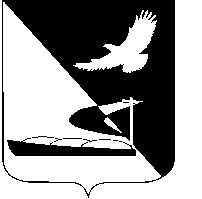 АДМИНИСТРАЦИЯ МУНИЦИПАЛЬНОГО ОБРАЗОВАНИЯ«АХТУБИНСКИЙ РАЙОН»ПОСТАНОВЛЕНИЕ22.06.2016      					                  № 273О признании утратившим силу постановление администрации МО «Ахтубинский район» от 09.06.2015 № 754В соответствии с Федеральным законом Российской Федерации от 06.10.2003 № 131-ФЗ «Об общих принципах организации местного самоуправления в Российской Федерации», администрация МО «Ахтубинский район» ПОСТАНОВЛЯЕТ:Признать утратившим силу постановление администрации МО «Ахтубинский район» от 09.06.2015 № 754 «Об утверждении муниципальной программы «Обеспечение первичных мер пожарной безопасности в границах населенных пунктов сельских поселений Ахтубинского района на 2015-2017 годы».2. Отделу информатизации и компьютерного обслуживания администрации МО «Ахтубинский район» (Короткий В.В.) обеспечить  размещение настоящего постановления в сети Интернет на официальном сайте администрации МО «Ахтубинский район» в разделе «Документы» подразделе «Документы Администрации» подразделе «Официальные документы».3. Отделу контроля и обработки информации администрации МО «Ахтубинский район» (Свиридова Л.В.) представить информацию в газету  «Ахтубинская правда» о размещении настоящего постановления в сети Интернет на официальном сайте администрации МО «Ахтубинский район» в разделе «Документы» подразделе «Документы Администрации» подразделе «Официальные документы».4. Настоящее постановление вступает в силу с момента подписания и распространяет свое действие на правоотношения, возникшие с 01.01.2016.Глава муниципального образования                                                В.А. Ведищев